Examples                                                                            Chapter three1-Thermal expansion results inincrease in lengthincrease in breadthincrease in thicknessall of above2-Fractional increase in length per Kalvin rise in temperature islinear expansioncoefficient of linear expansionvolume expansioncoefficient of volume expansion3-When liquid is heated there is change in volume ofliquid onlycontainer onlyboth A and Bnone of above4- A brass rod is 1m long at 0°C, if coefficient of expansion is 1.9 * 10-5 K-1 then length at 30°C is:1.00057 m1.0057 m1.057 m15.7 m5- Water from 4°C to 0°CContracts                                       B. expandsstarts to turn in to ice                     D. none of above6- Which of the following is used in thermostats?A. mercury                      C. bimetallic stripB. heat engine                  D. refrigerator   6- The main span of San Francisco’s Golden Gate Bridge is 1275 m long at its coldest. The bridge is exposed to temperatures ranging from –15ºC to 40ºC. What is its change in length between these temperatures? Assume that the bridge is made entirely of steel. (α of steel= 1210 × -6 -1).                           = 1210 × -6     (1275) (40 - (-15 ))                                                            = 0.84m7- Suppose your 60.0 L steel gasoline tank is full of gas, so both the tank and the gasoline have a temperature of 15.0ºC. How much gasoline has spilled by the time they warm to 35.0ºC?  ( 950 10-6,  35 10-6   -1).8- What pressure would be created in the gasoline tank considered in Example 7, if the gasoline increases in temperature from 15.0ºC to 35.0ºC without being allowed to expand? (Assume that the bulk modulus B for gasoline is 1.00 × 109 N/m2.) The pressure   P = F/A= 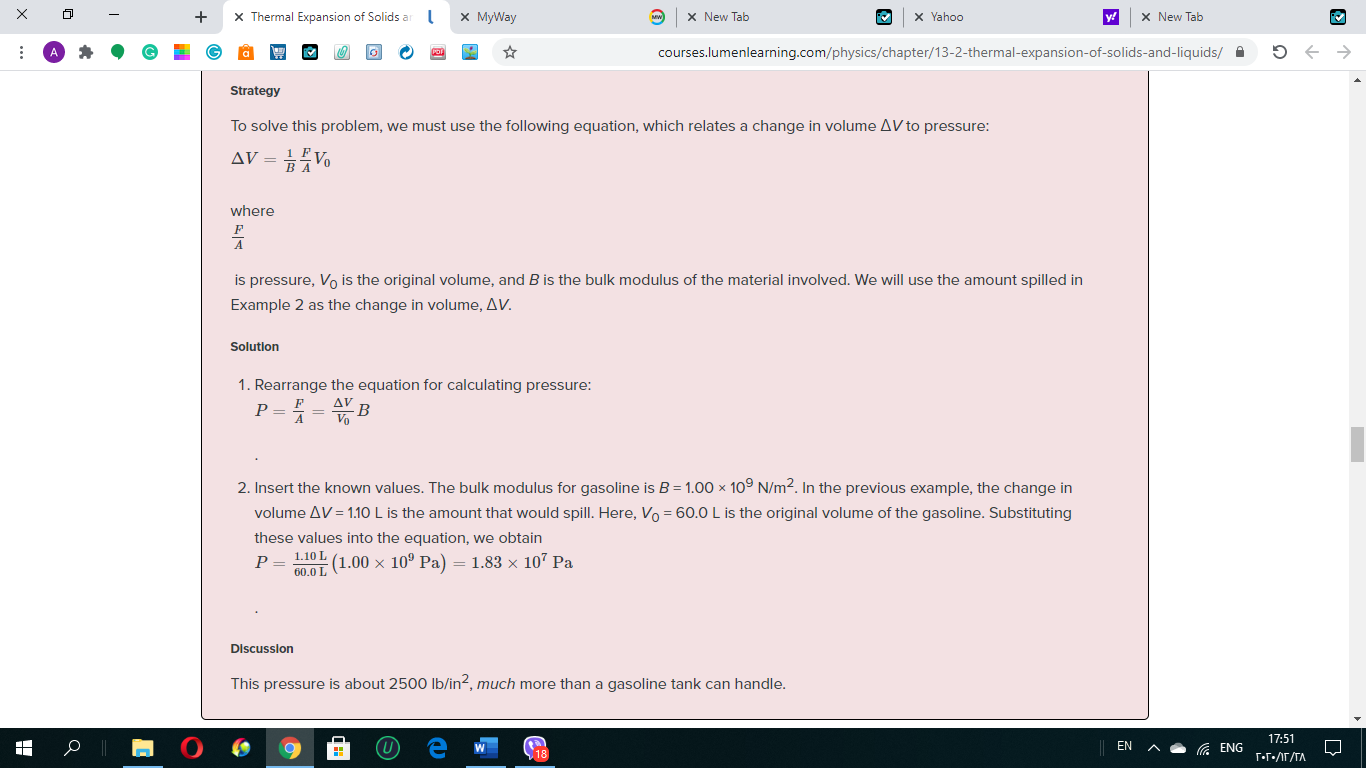 9- Concrete blocks are laid out next to each other on a highway without any space between them, so they cannot expand. The construction crew did the work on a winter day when the temperature was 5 oC. Find the stress in the blocks on a hot summer day when the temperature is 38 oC. The compressive Young’s modulus of concrete is Y=20×109 N/m2.  ( concrete = 12×10 -6   10- A glass container with volume of 4 liters filled with water, then heated until the increase in temperature is 20oC. Some water spilled. The coefficient of linear expansion for glass = 9 x 10-6 oC-1; the coefficient of volume expansion for water = 2.1 x 10-4 oC-1. Determine the volume of spilled water.The change in volume of the glass container :ΔV = γ Vo ΔT = (27 x 10-6)(4)(20) = 2160 x 10-6 = 2.160 x 10-3 = 0.002160 litersThe change in volume of the water :ΔV = γ Vo ΔT = (2.1 x 10-4)(4)(20) = 168 x 10-4 = 0.0168 litersThe change in volume of the water is greater than the glass container, so some water spills.The volume of spilled water :0.0168 liters – 0.002160 liters = 0.01464 liters = 0.015 liters